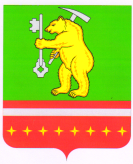 АДМИНИСТРАЦИЯ МАГНИТСКОГО ГОРОДСКОГО ПОСЕЛЕНИЯКУСИНСКИЙ  МУНИЦИПАЛЬНЫЙ РАЙОНЧЕЛЯБИНСКАЯ ОБЛАСТЬ456950, Челябинская область, Кусинский район, р.п.Магнитка, ул.Карла Маркса, д.9 ОГРН 1027401758560, ИНН 7434001112Тел./факс 8 (35154) 3-54-73, 3-54-75, 3-59-01 РАСПОРЯЖЕНИЕ№«  »  _________ 2022 г.р.п. Магнитка«О  запрете проведения Новогоднего фейерверка»В целях соблюдения требований пожарной безопасности на территории Магнитского городского поселения в период проведения Новогодних праздничных мероприятий 31 декабря 2022 года – 08 января 2023 года:Запретить проведение Новогоднего фейерверка на территории Магнитского городского поселения.Запретить использование пиротехнических изделий в помещениях, зданиях и сооружениях любого функционального назначения, на крышах, балконах, лоджиях, на территории заповедников, заказников и национальных парков,  запретить использование пиротехнических изделий в несанкционированных жителями местах.  Ознакомить руководителей  всех организаций,  предприятий,  учреждений с данным распоряжением.Контроль за исполнением настоящего распоряжения оставляю за собой.Глава Магнитского городского поселения 			        С.А. Потеряев